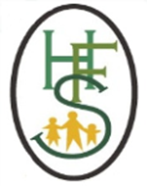 Curriculum Information - Year 3Autumn Term 1Dear Parents/Carers,This half term the children will be learning about ‘The Stone Age’ through various projects in  History, Science, Computing, Music, and Art. English will be linked to key books, and we are looking at place value in Maths. RE will continue to be taught discretely.  WeatherWhen the weather is warm can I remind all parents how important it is to please ensure the children come to school with a hat for when they are outside. Likewise, as the weather begins to get colder, please ensure your child brings to school a jumper or cardigan and that they have a suitable coat and welly boots to wear to enable them to take part in outdoor learning. Please also ensure your child brings to school a named water bottle each day and snack for morning break.Continue to check the school newsletter, website and Facebook page for important dates and information.Should you have any questions or anything you wish to discuss please email admin@holyfamily.herts.sch.uk or phone the school to make a telephone appointment.Thank you for your continued support,Miss FoxEnglishThis half term for the first 2 weeks we will be looking at the book ‘Coming to England’ by the author Dame Floella Benjamin. The children will complete a variety of tasks, including report writing and writing a diary entry, ending with the children writing a letter to younger Floella, comparing her experiences at school to their own and offering advice about how to feel a sense of belonging within a new community. The next key text used in English will be The Paper Bag Princess by Robert N Munsch. The children will be working on the following skills:use single clause sentences and multi-clause sentences using coordinating conjunctions;use the full range of punctuation taught across KS1 to demarcate sentences;with the children completing a story applying knowledge about writing effective sentences, demarcating them correctly.For the final unit of work in English this half term we will be looking at a non-fiction text, ‘The Pebble in my Pocket’. The children will :Retell and respond to the story.Identify the key features of a poem.Develop their understanding of non-fiction text and timelines using freeze frames and thought tracking.With the children creating poetry based on the images within the text using similes and metaphors.Maths Our maths learning this half term will focus on: Place value and regrouping, counting on and back in tens, ones, and hundreds, estimation, magnitude and rounding, addition, subtraction, fact families and applying the inverse.ScienceOur topic this half term is Rocks and soil.The children will learn :To name the three different types of rocks. They will handle and examine rocks to identify their properties, with support.They will be able to state the four different types of matter that soil is composed of.We will learn about fossils and the children will be recreating their own models. The children will learn to make careful observations. They will be able to take part in and contribute towards an oral presentation of their observations.PEIn PE this half term the children will be developing their football skills and developing their fitness levels in PE lessons with Miss Fox. PE will take place on a Monday morning.REOur topic this half term is  Domestic Church and the children will :Know and understand:The joys and sorrows of being a family at home – ExploreGod’s vision for every family – RevealAcquire the skills of assimilation, celebration, and application of the above – RespondHumanities ArtsComputingHistory- Stone Age.Art – Stone Age ArtComputing – Coding.Music – Mrs Kee will continue to teach music linked to the topicPSHE – e.g. All about MeHome LearningDaily Reading – 10-15 minutes (Parents to update Go Read Online record)Times Tables Rock Stars – 15 minutes 3x per weekRE- Wednesday word which is available on the school website.Google Classroom- There will be homework issued on Friday, due in for the following Friday. This will be a Maths and Spelling 2do task on PurpleMash. 